Energy Policy Statement“Vertas Group Limited is committed to using energy efficiently and minimising our carbon footprint to contribute to the sustainability of our global environment.”We commit to continuous improvement in the efficiency with which energy is used and the prevention and avoidance of energy waste.To deliver our energy policy we are implementing an Energy Management System (EnMS) for the whole organisation.The EnMS is designed to promote expected behaviours to all members of staff to improve our energy efficiency in line with our corporate value - sustainability.  This energy policy is written to compliment the organisation’s environmental policy and, as such, should be read in conjunction with it.Under this policy energy management will play a key role in support of our plan to maximise profitability, strengthen our competitive position, and provide customers with the highest quality service. It will also demonstrate commitment to our community and leadership in our industry by reducing environmental impacts associated with energy use.Scope and boundaries: This policy covers all energy usage in our buildings, processes, and the transport fuel consumed by the group to deliver Vertas services. Our efforts to reduce energy usage will also support our commitment to our employees, the environment, and the communities in which we are a part.Our activities will include:Identifying our major energy consumers in the organisation;Identifying risks that may prevent us from reducing energy consumption and opportunities.Definition of achievable objectives and targets for improving our energy efficiency;Development of an energy management action plan;Monitoring and verification of progress towards meeting targets;We commit to:Adopting operating practices that seek to minimise environmental impacts through continual improvement, training, and the use of new technology.Appointing appropriate personnel to manage the programme and ensuring the availability of adequate training is provided to ensure the system’s success:Improving employee awareness and encouraging engagement in the programme through the sharing of experiences and expertise.Management review of progress towards objectives and definition of corrective actions.Consultation within the supply chain and with other relevant bodies, community groups and neighbours about energy management matters of common concern.Ensuring compliance with all appropriate legislation and regulatory requirements.Objectives and targets:Our prime objective is to maintain and improve our energy efficiency each year.  We expect staff and contractors alike to support our objectives and to cooperate actively in achieving them. We will publish the results yearly.Availability of information:We will ensure the availability of all the information and resources necessary:to achieve our objectives and targets; to plan and supervise the necessary projects and programmes;to maintain the energy management system.to monitor energy performance.subject to justification on reasonable criteria, to fund physical improvement projects.Publication and ReviewThis policy is available to all Vertas staff and this energy policy will be reviewed on a yearly basis and updated as required.Signed:   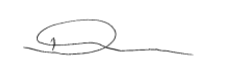 Name: Ian SurteesPosition: Chief Executive Officer (CEO)Date:  01/09/2019